Об утверждении порядка утверждения и реализации календарных планов физкультурных мероприятий и спортивных мероприятий, в том числе включающих в себя физкультурные мероприятия и спортивные мероприятия по реализации комплекса Всероссийского физкультурно – спортивного комплекса «Готов к труду и обороне» города Канска	В соответствии с пунктом 9 статьи 20 Федерального закона от 04.12.2007 № 329-ФЗ «О физической культуре и спорте в Российской Федерации», Федеральным законом от 06.10.2003 № 131-ФЗ «Об общих принципах организации местного самоуправления в Российской Федерации», руководствуясь ст. 30, 35 Устава города Канска, ПОСТАНОВЛЯЮ:Утвердить порядок утверждения и реализации календарных планов физкультурных мероприятий и спортивных мероприятий, в том числе включающих в себя физкультурные мероприятия и спортивные мероприятия по реализации комплекса Всероссийского физкультурно – спортивного комплекса «Готов к труду и обороне» города Канска согласно приложению к настоящему постановлению.2. Ведущему специалисту Отдела культуры (Н.А. Нестерова) разместить данное постановление на официальном сайте муниципального образования город Канск в сети Интернет.3.  Контроль за исполнением настоящего постановления возложить на заместителя главы города по социальной политике Ю.А. Ломову.	4.  Постановление вступает в силу со дня подписания.Глава города Канска 							       А.М. БересневПриложение к постановлению                                                                              администрации города Канска                                                                             от 12.07.2021 г. № 618ПОРЯДОКутверждения и реализации календарных планов физкультурных мероприятий и спортивных мероприятий, в том числе включающих в себя физкультурные мероприятия и спортивные мероприятия по реализации комплекса Всероссийского физкультурно – спортивного комплекса «Готов к труду и обороне» города КанскаОбщие положенияПорядок утверждения и реализации календарных планов физкультурных мероприятий и спортивных мероприятий, в том числе включающих в себя физкультурные мероприятия и спортивные мероприятия по реализации Всероссийского физкультурно-спортивного комплекса «Готов к труду и обороне» (далее - ГТО) города Канска (далее — Порядок) разработан в соответствии с пунктом 4 части 1 статьи 9 Федерального закона от 04.12.2007 № 329-ФЗ «О физической культуре и спорте в Российской Федерации», и определяет процедуру и условия включения физкультурных мероприятий и спортивных мероприятий в календарный план физкультурных мероприятий и спортивных мероприятий города Канска  (далее - календарный план).Календарный план формируется в целях организации и проведения в городе Канске физкультурных мероприятий и спортивных мероприятий, в том числе включающих в себя физкультурные мероприятия и спортивные мероприятия по реализации комплекса ГТО муниципального образования, проводимых на территории города Канска (далее при совместном упоминании - мероприятия).В календарный план включаются мероприятия, финансируемые как за счет средств бюджета города Канска, предусмотренных на эти цели, так и за счет иных источников, не запрещенных законодательством Российской Федерации.Календарный план является документом, определяющим перечень и сроки проведения мероприятий, а также ответственных.Календарный план на очередной год приказом отдела физической культуры, спорта и молодежной политики администрации города Канска в срок не позднее 31 декабря года, предшествующего году реализации календарного плана. Структура и форма календарного плана   Календарный план состоит из двух частей:комплексные спортивные мероприятия;соревнования по видам спорта;Комплексные спортивные мероприятия объединяются в группы следующим образом:городские спартакиады, конкурсы;краевые спартакиады и фестивали;Группы спортивных мероприятий по видам спорта располагаются в алфавитном порядке в соответствии с всероссийским реестром видов спорта (далее – ВРВС). Внутри вида спорта спортивные мероприятия располагаются в хронологическом порядке.Календарный план в отношении мероприятия содержит следующую информацию:	- вид спорта, дисциплина (для спортивных мероприятий);	- полное наименование мероприятия;	- сроки проведения мероприятия;	- место проведения мероприятия (наименование объекта спорта или указание на иное место проведения);	- наименование организатора мероприятия.В качестве организаторов мероприятий указываются организации, по инициативе которых проводятся мероприятия и (или) которые осуществляют организационное, финансовое и иное обеспечение подготовки и проведения мероприятий.Порядок включения в календарный план мероприятийВ календарный план включаются:физкультурные мероприятия среди различных слоев и социальных групп населения, способствующие развитию спорта и массовой физической культуры;спортивные мероприятия по видам спорта, включенные в ВРВС, представляющие собой целостную систему спортивных соревнований и тренировочных мероприятий, подготовки спортивного резерва, отбора спортсменов в спортивные сборные команды города Канска;физкультурные мероприятия и спортивные мероприятия по реализации Всероссийского физкультурно-спортивного комплекса ГТО.В календарный план включаются следующие мероприятия;всероссийские;межрегиональные;региональные;межмуниципальные;муниципальные.Предложения для включения мероприятий в календарный план предоставляются в отдел физической культуры, спорта и молодежной политики администрации города Канска не позднее, чем за 30 дней до начала предшествующего года физкультурно-спортивными организациями, спортивными клубами, спортивными федерациями, отраслевыми профсоюзными организациями дополнительного образования, осуществляющими подготовку спортивного резерва (далее - инициаторы).Мероприятия не включаются в календарный план в следующих случаях:	- представление документов, не соответствующих требованиям настоящего раздела или с нарушением срока их подачи, установленного пунктом 3.3 настоящего Порядка;	- выявление в представленных заявителем документах недостоверной или искаженной информации;Порядок внесения изменений и дополнений в календарный план Изменения и дополнения в календарный план вносятся по предложению инициатора отделу физической культуры, спорта и молодежной политики администрации города Канска в случае изменения сведений, указанных в пункте 2.4 настоящего Порядка.Предложения по внесению изменений и дополнений в календарный план предоставляются в отдел физической культуры, спорта и молодежной политики администрации города Канска не позднее, чем за 30 дней до даты проведения мероприятия.Предложения по внесению изменений и дополнений в календарный план представляются в отдел физической культуры, спорта и молодежной политики администрации города Канска с обоснованием необходимости внесения соответствующих изменений.Изменения и дополнения в календарный план не вносятся в следующих случаях:	- представление документов, не соответствующих разделу 3 настоящего Порядка или с нарушением срока их подачи, установленного пунктом 4.2 настоящего Порядка;	- выявление представленных заявителем документов, содержащих недостоверную или искаженную информацию.Порядок исключения мероприятий из календарного плана Мероприятие исключается из календарного плана в следующих случаях:	- исключение вида спорта, спортивной дисциплины из ВРВС (для спортивного мероприятия);	- поступление письменного заявления об отказе от проведения мероприятия, включенного в Календарный план от инициатора.В случае, предусмотренном подпунктом 1 пункта 5.1 настоящегоПорядка, не позднее, чем за 30 дней до дня проведения спортивногомероприятия, отдел физической культуры, спорта и молодежной политики администрации города Канска  проверяет его наличие в ВРВС.	В случае, предусмотренном подпунктом 2 пункта 5.1 настоящего Порядка, соответствующее заявление представляется инициатором в отдел физической культуры, спорта и молодежной политики администрации города Канска, не позднее, чем за 30 дней до запланированной даты проведения мероприятия.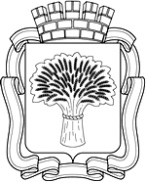 Российская ФедерацияАдминистрация города Канска
Красноярского краяПОСТАНОВЛЕНИЕ Российская ФедерацияАдминистрация города Канска
Красноярского краяПОСТАНОВЛЕНИЕ Российская ФедерацияАдминистрация города Канска
Красноярского краяПОСТАНОВЛЕНИЕ Российская ФедерацияАдминистрация города Канска
Красноярского краяПОСТАНОВЛЕНИЕ 12.07.2021 г.№618